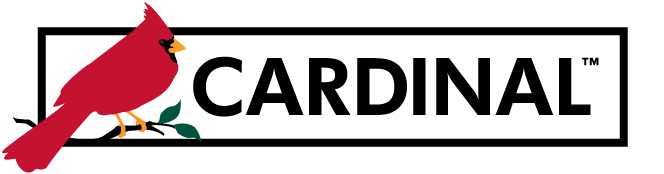 ChartField Maintenance - ProgramChartField Maintenance - ProgramChartField Maintenance - ProgramChartField Maintenance - ProgramChartField Maintenance - ProgramChartField Maintenance - ProgramChartField Maintenance - ProgramChartField Maintenance - ProgramChartField Maintenance - ProgramChartField Maintenance - ProgramChartField Maintenance - ProgramChartField Maintenance - ProgramChartField Maintenance - ProgramChartField Maintenance - ProgramChartField Maintenance - ProgramChartField Maintenance - ProgramChartField Maintenance - ProgramChartField Maintenance - ProgramChartField Maintenance - ProgramChartField Maintenance - ProgramChartField Maintenance - ProgramChartField Maintenance - ProgramChartField Maintenance - ProgramChartField Maintenance - ProgramChartField Maintenance - ProgramChartField Maintenance - Program*Denotes a required field.*Denotes a required field.*Denotes a required field.*Denotes a required field.*Denotes a required field.*Denotes a required field.*Denotes a required field.*Denotes a required field.*Denotes a required field.*Denotes a required field.*Denotes a required field.*Denotes a required field.*Denotes a required field.*Denotes a required field.*Denotes a required field.*Denotes a required field.*Denotes a required field.*Denotes a required field.*Denotes a required field.*Denotes a required field.*Denotes a required field.*Denotes a required field.*Denotes a required field.*Denotes a required field.*Denotes a required field.*Denotes a required field.*Denotes a required field.*Denotes a required field.*Denotes a required field.*Denotes a required field.*Denotes a required field.*Denotes a required field.*Denotes a required field.*Denotes a required field.*Denotes a required field.*Denotes a required field.*Denotes a required field.*Denotes a required field.*Denotes a required field.*Denotes a required field.*Business Unit (5 digits):*Business Unit (5 digits):*Business Unit (5 digits):*Business Unit (5 digits):*Business Unit (5 digits):*Business Unit (5 digits):*Business Unit (5 digits):*Business Unit (5 digits):*Business Unit (5 digits):Requesting Agency:Requesting Agency:Requesting Agency:Requesting Agency:Requesting Agency:Requesting Agency:Requesting Agency:Requesting Agency:Requesting Agency:Requester:Requester:Requester:Requester:Date:Date:Date:Date:Approver:Approver:Approver:Approver:Date:Date:Date:Date:Action RequestedAction RequestedAction RequestedAction RequestedAction RequestedAction RequestedAction RequestedAction RequestedAction RequestedAction RequestedAction RequestedAction RequestedAction RequestedAction RequestedAction RequestedAction RequestedAction RequestedAction RequestedAction RequestedAction RequestedAction RequestedAction RequestedAction RequestedAction RequestedAction RequestedAction RequestedAction RequestedAction RequestedAction RequestedAction RequestedAction RequestedAction RequestedAction RequestedAction RequestedAction RequestedAction RequestedAction RequestedAction RequestedAction RequestedAction RequestedAdd New ValueAdd New ValueAdd New ValueAdd New ValueAdd New ValueAdd New ValueAdd New ValueAdd New ValueAdd New ValueUpdate Existing ValueUpdate Existing ValueUpdate Existing ValueUpdate Existing ValueUpdate Existing ValueUpdate Existing ValueUpdate Existing ValueUpdate Existing ValueUpdate Existing ValueUpdate Existing ValueUpdate Existing ValueUpdate Existing ValueUpdate Existing ValueUpdate Existing ValueUpdate Existing ValueUpdate Existing ValueInactivate Existing ValueInactivate Existing ValueInactivate Existing ValueInactivate Existing ValueInactivate Existing ValueInactivate Existing ValueInactivate Existing ValueInactivate Existing ValueInactivate Existing ValueInactivate Existing ValueInactivate Existing ValueInactivate Existing ValueAccount InformationAccount InformationAccount InformationAccount InformationAccount InformationAccount InformationAccount InformationAccount InformationAccount InformationAccount InformationAccount InformationAccount InformationAccount InformationAccount InformationAccount InformationAccount InformationAccount InformationAccount InformationAccount InformationAccount InformationAccount InformationAccount InformationAccount InformationAccount InformationAccount InformationAccount InformationAccount InformationAccount InformationAccount InformationAccount InformationAccount InformationAccount InformationAccount InformationAccount InformationAccount InformationAccount InformationAccount InformationAccount InformationAccount InformationAccount InformationSetID:SetID:SetID:STATESTATESTATESTATESTATE*Program:*Program:*Program:*Program:*Program:*Program:*Program:*Program:*Program:*Effective Date:*Effective Date:*Effective Date:*Effective Date:*Effective Date:*Effective Date:*Effective Date:*Status:*Status:*Status:*Status:*Status:*Status:*Status:*Status:ActiveActiveActiveActiveInactive(an initial date of 01/01/1901 is required for new programs)(an initial date of 01/01/1901 is required for new programs)(an initial date of 01/01/1901 is required for new programs)(an initial date of 01/01/1901 is required for new programs)(an initial date of 01/01/1901 is required for new programs)(an initial date of 01/01/1901 is required for new programs)(an initial date of 01/01/1901 is required for new programs)(an initial date of 01/01/1901 is required for new programs)(an initial date of 01/01/1901 is required for new programs)(an initial date of 01/01/1901 is required for new programs)(an initial date of 01/01/1901 is required for new programs)(an initial date of 01/01/1901 is required for new programs)(an initial date of 01/01/1901 is required for new programs)(an initial date of 01/01/1901 is required for new programs)(an initial date of 01/01/1901 is required for new programs)(an initial date of 01/01/1901 is required for new programs)(an initial date of 01/01/1901 is required for new programs)(an initial date of 01/01/1901 is required for new programs)(an initial date of 01/01/1901 is required for new programs)(an initial date of 01/01/1901 is required for new programs)(an initial date of 01/01/1901 is required for new programs)(an initial date of 01/01/1901 is required for new programs)(an initial date of 01/01/1901 is required for new programs)(an initial date of 01/01/1901 is required for new programs)(an initial date of 01/01/1901 is required for new programs)(an initial date of 01/01/1901 is required for new programs)(an initial date of 01/01/1901 is required for new programs)(an initial date of 01/01/1901 is required for new programs)(an initial date of 01/01/1901 is required for new programs)(an initial date of 01/01/1901 is required for new programs)(an initial date of 01/01/1901 is required for new programs)(an initial date of 01/01/1901 is required for new programs)(an initial date of 01/01/1901 is required for new programs)(an initial date of 01/01/1901 is required for new programs)(an initial date of 01/01/1901 is required for new programs)(an initial date of 01/01/1901 is required for new programs)(an initial date of 01/01/1901 is required for new programs)(an initial date of 01/01/1901 is required for new programs)(an initial date of 01/01/1901 is required for new programs)(an initial date of 01/01/1901 is required for new programs)*Description (limit to 30 characters):*Description (limit to 30 characters):*Description (limit to 30 characters):*Description (limit to 30 characters):*Description (limit to 30 characters):*Description (limit to 30 characters):*Description (limit to 30 characters):*Description (limit to 30 characters):*Description (limit to 30 characters):*Description (limit to 30 characters):*Description (limit to 30 characters):*Description (limit to 30 characters):*Description (limit to 30 characters):*Short Description (limit to 10 characters):*Short Description (limit to 10 characters):*Short Description (limit to 10 characters):*Short Description (limit to 10 characters):*Short Description (limit to 10 characters):*Short Description (limit to 10 characters):*Short Description (limit to 10 characters):*Short Description (limit to 10 characters):*Short Description (limit to 10 characters):*Short Description (limit to 10 characters):*Short Description (limit to 10 characters):*Short Description (limit to 10 characters):*Short Description (limit to 10 characters):*Short Description (limit to 10 characters):*Short Description (limit to 10 characters):*Short Description (limit to 10 characters):*Short Description (limit to 10 characters):*Short Description (limit to 10 characters):*Short Description (limit to 10 characters):*Short Description (limit to 10 characters):Budgetary Only (check box if the Program is only used on budget transactions)Budgetary Only (check box if the Program is only used on budget transactions)Budgetary Only (check box if the Program is only used on budget transactions)Budgetary Only (check box if the Program is only used on budget transactions)Budgetary Only (check box if the Program is only used on budget transactions)Budgetary Only (check box if the Program is only used on budget transactions)Budgetary Only (check box if the Program is only used on budget transactions)Budgetary Only (check box if the Program is only used on budget transactions)Budgetary Only (check box if the Program is only used on budget transactions)Budgetary Only (check box if the Program is only used on budget transactions)Budgetary Only (check box if the Program is only used on budget transactions)Budgetary Only (check box if the Program is only used on budget transactions)Budgetary Only (check box if the Program is only used on budget transactions)Budgetary Only (check box if the Program is only used on budget transactions)Budgetary Only (check box if the Program is only used on budget transactions)Budgetary Only (check box if the Program is only used on budget transactions)Budgetary Only (check box if the Program is only used on budget transactions)Budgetary Only (check box if the Program is only used on budget transactions)Budgetary Only (check box if the Program is only used on budget transactions)Budgetary Only (check box if the Program is only used on budget transactions)Budgetary Only (check box if the Program is only used on budget transactions)Budgetary Only (check box if the Program is only used on budget transactions)Budgetary Only (check box if the Program is only used on budget transactions)Budgetary Only (check box if the Program is only used on budget transactions)Budgetary Only (check box if the Program is only used on budget transactions)Budgetary Only (check box if the Program is only used on budget transactions)Budgetary Only (check box if the Program is only used on budget transactions)Budgetary Only (check box if the Program is only used on budget transactions)Budgetary Only (check box if the Program is only used on budget transactions)Budgetary Only (check box if the Program is only used on budget transactions)Budgetary Only (check box if the Program is only used on budget transactions)Budgetary Only (check box if the Program is only used on budget transactions)Budgetary Only (check box if the Program is only used on budget transactions)Budgetary Only (check box if the Program is only used on budget transactions)Budgetary Only (check box if the Program is only used on budget transactions)Budgetary Only (check box if the Program is only used on budget transactions)Budgetary Only (check box if the Program is only used on budget transactions)Budgetary Only (check box if the Program is only used on budget transactions)Budgetary Only (check box if the Program is only used on budget transactions)AttributesAttributesAttributesAttributesAttributesAttributesAttributesAttributesAttributesAttributesAttributesAttributesAttributesAttributesAttributesAttributesAttributesAttributesAttributesAttributesAttributesAttributesAttributesAttributesAttributesAttributesAttributesAttributesAttributesAttributesAttributesAttributesAttributesAttributesAttributesAttributesAttributesAttributesAttributesAttributesAttributeAttributeAttributeAttributeAttributeAttributeAttributeAttributeAttributeAttribute ValueAttribute ValueAttribute ValueAttribute ValueAttribute ValueAttribute ValueAttribute ValueAttribute ValueAttribute ValueAttribute ValueAttribute ValueAttribute ValueAttribute Value**DOA PROGRAM**DOA PROGRAM**DOA PROGRAM**DOA PROGRAM**DOA PROGRAM**DOA PROGRAM**DOA PROGRAM**DOA PROGRAM**DOA PROGRAM**Required attribute.  Used for the CARS interface to map to the CARS Program/Service Area/Element value.  Enter the 3, 5, or 7 digit CARS value (must be established as a valid attribute value before using).**Required attribute.  Used for the CARS interface to map to the CARS Program/Service Area/Element value.  Enter the 3, 5, or 7 digit CARS value (must be established as a valid attribute value before using).**Required attribute.  Used for the CARS interface to map to the CARS Program/Service Area/Element value.  Enter the 3, 5, or 7 digit CARS value (must be established as a valid attribute value before using).**Required attribute.  Used for the CARS interface to map to the CARS Program/Service Area/Element value.  Enter the 3, 5, or 7 digit CARS value (must be established as a valid attribute value before using).**Required attribute.  Used for the CARS interface to map to the CARS Program/Service Area/Element value.  Enter the 3, 5, or 7 digit CARS value (must be established as a valid attribute value before using).**Required attribute.  Used for the CARS interface to map to the CARS Program/Service Area/Element value.  Enter the 3, 5, or 7 digit CARS value (must be established as a valid attribute value before using).**Required attribute.  Used for the CARS interface to map to the CARS Program/Service Area/Element value.  Enter the 3, 5, or 7 digit CARS value (must be established as a valid attribute value before using).**Required attribute.  Used for the CARS interface to map to the CARS Program/Service Area/Element value.  Enter the 3, 5, or 7 digit CARS value (must be established as a valid attribute value before using).**Required attribute.  Used for the CARS interface to map to the CARS Program/Service Area/Element value.  Enter the 3, 5, or 7 digit CARS value (must be established as a valid attribute value before using).**Required attribute.  Used for the CARS interface to map to the CARS Program/Service Area/Element value.  Enter the 3, 5, or 7 digit CARS value (must be established as a valid attribute value before using).**Required attribute.  Used for the CARS interface to map to the CARS Program/Service Area/Element value.  Enter the 3, 5, or 7 digit CARS value (must be established as a valid attribute value before using).**Required attribute.  Used for the CARS interface to map to the CARS Program/Service Area/Element value.  Enter the 3, 5, or 7 digit CARS value (must be established as a valid attribute value before using).**Required attribute.  Used for the CARS interface to map to the CARS Program/Service Area/Element value.  Enter the 3, 5, or 7 digit CARS value (must be established as a valid attribute value before using).**Required attribute.  Used for the CARS interface to map to the CARS Program/Service Area/Element value.  Enter the 3, 5, or 7 digit CARS value (must be established as a valid attribute value before using).**Required attribute.  Used for the CARS interface to map to the CARS Program/Service Area/Element value.  Enter the 3, 5, or 7 digit CARS value (must be established as a valid attribute value before using).**Required attribute.  Used for the CARS interface to map to the CARS Program/Service Area/Element value.  Enter the 3, 5, or 7 digit CARS value (must be established as a valid attribute value before using).**Required attribute.  Used for the CARS interface to map to the CARS Program/Service Area/Element value.  Enter the 3, 5, or 7 digit CARS value (must be established as a valid attribute value before using).**Required attribute.  Used for the CARS interface to map to the CARS Program/Service Area/Element value.  Enter the 3, 5, or 7 digit CARS value (must be established as a valid attribute value before using).**Required attribute.  Used for the CARS interface to map to the CARS Program/Service Area/Element value.  Enter the 3, 5, or 7 digit CARS value (must be established as a valid attribute value before using).**Required attribute.  Used for the CARS interface to map to the CARS Program/Service Area/Element value.  Enter the 3, 5, or 7 digit CARS value (must be established as a valid attribute value before using).**Required attribute.  Used for the CARS interface to map to the CARS Program/Service Area/Element value.  Enter the 3, 5, or 7 digit CARS value (must be established as a valid attribute value before using).**Required attribute.  Used for the CARS interface to map to the CARS Program/Service Area/Element value.  Enter the 3, 5, or 7 digit CARS value (must be established as a valid attribute value before using).**Required attribute.  Used for the CARS interface to map to the CARS Program/Service Area/Element value.  Enter the 3, 5, or 7 digit CARS value (must be established as a valid attribute value before using).**Required attribute.  Used for the CARS interface to map to the CARS Program/Service Area/Element value.  Enter the 3, 5, or 7 digit CARS value (must be established as a valid attribute value before using).**Required attribute.  Used for the CARS interface to map to the CARS Program/Service Area/Element value.  Enter the 3, 5, or 7 digit CARS value (must be established as a valid attribute value before using).**Required attribute.  Used for the CARS interface to map to the CARS Program/Service Area/Element value.  Enter the 3, 5, or 7 digit CARS value (must be established as a valid attribute value before using).**Required attribute.  Used for the CARS interface to map to the CARS Program/Service Area/Element value.  Enter the 3, 5, or 7 digit CARS value (must be established as a valid attribute value before using).**Required attribute.  Used for the CARS interface to map to the CARS Program/Service Area/Element value.  Enter the 3, 5, or 7 digit CARS value (must be established as a valid attribute value before using).**Required attribute.  Used for the CARS interface to map to the CARS Program/Service Area/Element value.  Enter the 3, 5, or 7 digit CARS value (must be established as a valid attribute value before using).**Required attribute.  Used for the CARS interface to map to the CARS Program/Service Area/Element value.  Enter the 3, 5, or 7 digit CARS value (must be established as a valid attribute value before using).**Required attribute.  Used for the CARS interface to map to the CARS Program/Service Area/Element value.  Enter the 3, 5, or 7 digit CARS value (must be established as a valid attribute value before using).**Required attribute.  Used for the CARS interface to map to the CARS Program/Service Area/Element value.  Enter the 3, 5, or 7 digit CARS value (must be established as a valid attribute value before using).**Required attribute.  Used for the CARS interface to map to the CARS Program/Service Area/Element value.  Enter the 3, 5, or 7 digit CARS value (must be established as a valid attribute value before using).**Required attribute.  Used for the CARS interface to map to the CARS Program/Service Area/Element value.  Enter the 3, 5, or 7 digit CARS value (must be established as a valid attribute value before using).**Required attribute.  Used for the CARS interface to map to the CARS Program/Service Area/Element value.  Enter the 3, 5, or 7 digit CARS value (must be established as a valid attribute value before using).**Required attribute.  Used for the CARS interface to map to the CARS Program/Service Area/Element value.  Enter the 3, 5, or 7 digit CARS value (must be established as a valid attribute value before using).**Required attribute.  Used for the CARS interface to map to the CARS Program/Service Area/Element value.  Enter the 3, 5, or 7 digit CARS value (must be established as a valid attribute value before using).**Required attribute.  Used for the CARS interface to map to the CARS Program/Service Area/Element value.  Enter the 3, 5, or 7 digit CARS value (must be established as a valid attribute value before using).**Required attribute.  Used for the CARS interface to map to the CARS Program/Service Area/Element value.  Enter the 3, 5, or 7 digit CARS value (must be established as a valid attribute value before using).**Required attribute.  Used for the CARS interface to map to the CARS Program/Service Area/Element value.  Enter the 3, 5, or 7 digit CARS value (must be established as a valid attribute value before using).Long DescriptionLong DescriptionLong DescriptionLong DescriptionLong DescriptionLong DescriptionLong DescriptionLong DescriptionLong DescriptionLong DescriptionLong DescriptionLong DescriptionLong DescriptionLong DescriptionLong DescriptionLong DescriptionLong DescriptionLong DescriptionLong DescriptionLong DescriptionLong DescriptionLong DescriptionLong DescriptionLong DescriptionLong DescriptionLong DescriptionLong DescriptionLong DescriptionLong DescriptionLong DescriptionLong DescriptionLong DescriptionLong DescriptionLong DescriptionLong DescriptionLong DescriptionLong DescriptionLong DescriptionLong DescriptionLong DescriptionLong Description (use to further describe the program’s purpose/use, include the DPB definition):Long Description (use to further describe the program’s purpose/use, include the DPB definition):Long Description (use to further describe the program’s purpose/use, include the DPB definition):Long Description (use to further describe the program’s purpose/use, include the DPB definition):Long Description (use to further describe the program’s purpose/use, include the DPB definition):Long Description (use to further describe the program’s purpose/use, include the DPB definition):Long Description (use to further describe the program’s purpose/use, include the DPB definition):Long Description (use to further describe the program’s purpose/use, include the DPB definition):Long Description (use to further describe the program’s purpose/use, include the DPB definition):Long Description (use to further describe the program’s purpose/use, include the DPB definition):Long Description (use to further describe the program’s purpose/use, include the DPB definition):Long Description (use to further describe the program’s purpose/use, include the DPB definition):Long Description (use to further describe the program’s purpose/use, include the DPB definition):Long Description (use to further describe the program’s purpose/use, include the DPB definition):Long Description (use to further describe the program’s purpose/use, include the DPB definition):Long Description (use to further describe the program’s purpose/use, include the DPB definition):Long Description (use to further describe the program’s purpose/use, include the DPB definition):Long Description (use to further describe the program’s purpose/use, include the DPB definition):Long Description (use to further describe the program’s purpose/use, include the DPB definition):Long Description (use to further describe the program’s purpose/use, include the DPB definition):Long Description (use to further describe the program’s purpose/use, include the DPB definition):Long Description (use to further describe the program’s purpose/use, include the DPB definition):Long Description (use to further describe the program’s purpose/use, include the DPB definition):Long Description (use to further describe the program’s purpose/use, include the DPB definition):Long Description (use to further describe the program’s purpose/use, include the DPB definition):Long Description (use to further describe the program’s purpose/use, include the DPB definition):Long Description (use to further describe the program’s purpose/use, include the DPB definition):Long Description (use to further describe the program’s purpose/use, include the DPB definition):Long Description (use to further describe the program’s purpose/use, include the DPB definition):Long Description (use to further describe the program’s purpose/use, include the DPB definition):Long Description (use to further describe the program’s purpose/use, include the DPB definition):Long Description (use to further describe the program’s purpose/use, include the DPB definition):Long Description (use to further describe the program’s purpose/use, include the DPB definition):Long Description (use to further describe the program’s purpose/use, include the DPB definition):Long Description (use to further describe the program’s purpose/use, include the DPB definition):Long Description (use to further describe the program’s purpose/use, include the DPB definition):Long Description (use to further describe the program’s purpose/use, include the DPB definition):Long Description (use to further describe the program’s purpose/use, include the DPB definition):Long Description (use to further describe the program’s purpose/use, include the DPB definition):Long Description (use to further describe the program’s purpose/use, include the DPB definition):Trees (review and update, if necessary)Trees (review and update, if necessary)Trees (review and update, if necessary)Trees (review and update, if necessary)Trees (review and update, if necessary)Trees (review and update, if necessary)Trees (review and update, if necessary)Trees (review and update, if necessary)Trees (review and update, if necessary)Trees (review and update, if necessary)Trees (review and update, if necessary)Trees (review and update, if necessary)Trees (review and update, if necessary)Trees (review and update, if necessary)Trees (review and update, if necessary)Trees (review and update, if necessary)Trees (review and update, if necessary)Trees (review and update, if necessary)Trees (review and update, if necessary)Trees (review and update, if necessary)Trees (review and update, if necessary)Trees (review and update, if necessary)Trees (review and update, if necessary)Trees (review and update, if necessary)Trees (review and update, if necessary)Trees (review and update, if necessary)Trees (review and update, if necessary)Trees (review and update, if necessary)Trees (review and update, if necessary)Trees (review and update, if necessary)Trees (review and update, if necessary)Trees (review and update, if necessary)Trees (review and update, if necessary)Trees (review and update, if necessary)Trees (review and update, if necessary)Trees (review and update, if necessary)Trees (review and update, if necessary)Trees (review and update, if necessary)Trees (review and update, if necessary)Trees (review and update, if necessary)PROGRAM_BUDGETPROGRAM_BUDGETPROGRAM_BUDGETPROGRAM_BUDGETPROGRAM_BUDGETPROGRAM_BUDGETPROGRAM_BUDGETPROGRAM_BUDGETPROGRAM_BUDGETPROGRAM_BUDGETPROGRAM_BUDGETPROGRAM_BUDGETPROGRAM_BUDGETPROGRAM_OVERALLPROGRAM_OVERALLPROGRAM_OVERALLPROGRAM_OVERALLPROGRAM_OVERALLPROGRAM_OVERALLPROGRAM_OVERALLPROGRAM_OVERALLPROGRAM_OVERALLPROGRAM_OVERALLPROGRAM_OVERALLPROGRAM_OVERALLPROGRAM_OVERALLPROGRAM_OVERALLPROGRAMS_FOR_BUPROGRAMS_FOR_BUPROGRAMS_FOR_BUPROGRAMS_FOR_BUPROGRAMS_FOR_BUPROGRAMS_FOR_BUPROGRAM_FAACSPROGRAM_FAACSPROGRAM_FAACSPROGRAM_FAACSPROGRAM_FAACSPROGRAM_FAACSPROGRAM_FAACSPROGRAM_FAACSPROGRAM_FAACSPROGRAM_FAACSPROGRAM_FAACSPROGRAM_FAACSPROGRAM_FAACSPROGRAM_OVERALL_BIPROGRAM_OVERALL_BIPROGRAM_OVERALL_BIPROGRAM_OVERALL_BIPROGRAM_OVERALL_BIPROGRAM_OVERALL_BIPROGRAM_OVERALL_BIPROGRAM_OVERALL_BIPROGRAM_OVERALL_BIPROGRAM_OVERALL_BIPROGRAM_OVERALL_BIPROGRAM_OVERALL_BIPROGRAM_OVERALL_BIPROGRAM_OVERALL_BICombination Edit (review rules listed and update, if necessary)Combination Edit (review rules listed and update, if necessary)Combination Edit (review rules listed and update, if necessary)Combination Edit (review rules listed and update, if necessary)Combination Edit (review rules listed and update, if necessary)Combination Edit (review rules listed and update, if necessary)Combination Edit (review rules listed and update, if necessary)Combination Edit (review rules listed and update, if necessary)Combination Edit (review rules listed and update, if necessary)Combination Edit (review rules listed and update, if necessary)Combination Edit (review rules listed and update, if necessary)Combination Edit (review rules listed and update, if necessary)Combination Edit (review rules listed and update, if necessary)Combination Edit (review rules listed and update, if necessary)Combination Edit (review rules listed and update, if necessary)Combination Edit (review rules listed and update, if necessary)Combination Edit (review rules listed and update, if necessary)Combination Edit (review rules listed and update, if necessary)Combination Edit (review rules listed and update, if necessary)Combination Edit (review rules listed and update, if necessary)Combination Edit (review rules listed and update, if necessary)Combination Edit (review rules listed and update, if necessary)Combination Edit (review rules listed and update, if necessary)Combination Edit (review rules listed and update, if necessary)Combination Edit (review rules listed and update, if necessary)Combination Edit (review rules listed and update, if necessary)Combination Edit (review rules listed and update, if necessary)Combination Edit (review rules listed and update, if necessary)Combination Edit (review rules listed and update, if necessary)Combination Edit (review rules listed and update, if necessary)Combination Edit (review rules listed and update, if necessary)Combination Edit (review rules listed and update, if necessary)Combination Edit (review rules listed and update, if necessary)Combination Edit (review rules listed and update, if necessary)Combination Edit (review rules listed and update, if necessary)Combination Edit (review rules listed and update, if necessary)Combination Edit (review rules listed and update, if necessary)Combination Edit (review rules listed and update, if necessary)Combination Edit (review rules listed and update, if necessary)Combination Edit (review rules listed and update, if necessary)#COST_PROG#COST_PROG#COST_PROG#COST_PROG#COST_PROG#COST_PROG#COST_PROG#COST_PROG#COST_PROG#COST_PROG# - VDOT specific# - VDOT specific# - VDOT specific# - VDOT specific# - VDOT specific# - VDOT specific# - VDOT specific# - VDOT specific# - VDOT specific# - VDOT specific# - VDOT specific# - VDOT specific# - VDOT specific# - VDOT specific# - VDOT specific# - VDOT specific# - VDOT specific# - VDOT specific# - VDOT specific# - VDOT specific# - VDOT specific# - VDOT specific# - VDOT specific# - VDOT specific# - VDOT specific# - VDOT specific# - VDOT specific# - VDOT specific# - VDOT specific# - VDOT specific# - VDOT specific# - VDOT specific# - VDOT specific# - VDOT specific# - VDOT specific# - VDOT specific# - VDOT specific# - VDOT specific# - VDOT specific# - VDOT specificCARS-Cardinal CrosswalkCARS-Cardinal CrosswalkCARS-Cardinal CrosswalkCARS-Cardinal CrosswalkCARS-Cardinal CrosswalkCARS-Cardinal CrosswalkCARS-Cardinal CrosswalkCARS-Cardinal CrosswalkCARS-Cardinal CrosswalkCARS-Cardinal CrosswalkCARS-Cardinal CrosswalkCARS-Cardinal CrosswalkCARS-Cardinal CrosswalkCARS-Cardinal CrosswalkCARS-Cardinal CrosswalkCARS-Cardinal CrosswalkCARS-Cardinal CrosswalkCARS-Cardinal CrosswalkCARS-Cardinal CrosswalkCARS-Cardinal CrosswalkCARS-Cardinal CrosswalkCARS-Cardinal CrosswalkCARS-Cardinal CrosswalkCARS-Cardinal CrosswalkCARS-Cardinal CrosswalkCARS-Cardinal CrosswalkCARS-Cardinal CrosswalkCARS-Cardinal CrosswalkCARS-Cardinal CrosswalkCARS-Cardinal CrosswalkCARS-Cardinal CrosswalkCARS-Cardinal CrosswalkCARS-Cardinal CrosswalkCARS-Cardinal CrosswalkCARS-Cardinal CrosswalkCARS-Cardinal CrosswalkCARS-Cardinal CrosswalkCARS-Cardinal CrosswalkCARS-Cardinal CrosswalkCARS-Cardinal CrosswalkField Name:Field Name:Field Name:Field Name:Field Name:Field Name:ChartField2ChartField2ChartField2ChartField2ChartField2ChartField2ChartField2Field Value:Field Value:Field Value:Field Value:Field Value:Field Value:Field Name 1:Field Name 1:Field Name 1:Field Name 1:Field Name 1:(enter ACTUALS, BUDGET or N/A)(enter ACTUALS, BUDGET or N/A)(enter ACTUALS, BUDGET or N/A)(enter ACTUALS, BUDGET or N/A)(enter ACTUALS, BUDGET or N/A)(enter ACTUALS, BUDGET or N/A)(enter ACTUALS, BUDGET or N/A)If Field Name 1 is ACTUALS or BUDGET, enter a Field Value.If Field Name 1 is ACTUALS or BUDGET, enter a Field Value.If Field Name 1 is ACTUALS or BUDGET, enter a Field Value.If Field Name 1 is ACTUALS or BUDGET, enter a Field Value.If Field Name 1 is ACTUALS or BUDGET, enter a Field Value.If Field Name 1 is ACTUALS or BUDGET, enter a Field Value.If Field Name 1 is ACTUALS or BUDGET, enter a Field Value.If Field Name 1 is ACTUALS or BUDGET, enter a Field Value.If Field Name 1 is ACTUALS or BUDGET, enter a Field Value.If Field Name 1 is ACTUALS or BUDGET, enter a Field Value.If Field Name 1 is ACTUALS or BUDGET, enter a Field Value.If Field Name 1 is ACTUALS or BUDGET, enter a Field Value.If Field Name 1 is ACTUALS or BUDGET, enter a Field Value.If Field Name 1 is ACTUALS or BUDGET, enter a Field Value.If Field Name 1 is ACTUALS or BUDGET, enter a Field Value.If Field Name 1 is ACTUALS or BUDGET, enter a Field Value.If Field Name 1 is ACTUALS or BUDGET, enter a Field Value.If Field Name 1 is ACTUALS or BUDGET, enter a Field Value.If Field Name 1 is ACTUALS or BUDGET, enter a Field Value.If Field Name 1 is ACTUALS or BUDGET, enter a Field Value.If Field Name 1 is ACTUALS or BUDGET, enter a Field Value.If Field Name 1 is ACTUALS or BUDGET, enter a Field Value.If Field Name 1 is ACTUALS or BUDGET, enter a Field Value.If Field Name 1 is ACTUALS or BUDGET, enter a Field Value.If Field Name 1 is ACTUALS or BUDGET, enter a Field Value.If Field Name 1 is ACTUALS or BUDGET, enter a Field Value.If Field Name 1 is ACTUALS or BUDGET, enter a Field Value.If Field Name 1 is ACTUALS or BUDGET, enter a Field Value.If Field Name 1 is ACTUALS or BUDGET, enter a Field Value.If Field Name 1 is ACTUALS or BUDGET, enter a Field Value.If Field Name 1 is ACTUALS or BUDGET, enter a Field Value.If Field Name 1 is ACTUALS or BUDGET, enter a Field Value.If Field Name 1 is ACTUALS or BUDGET, enter a Field Value.If Field Name 1 is ACTUALS or BUDGET, enter a Field Value.If Field Name 1 is ACTUALS or BUDGET, enter a Field Value.If Field Name 1 is ACTUALS or BUDGET, enter a Field Value.If Field Name 1 is ACTUALS or BUDGET, enter a Field Value.If Field Name 1 is ACTUALS or BUDGET, enter a Field Value.If Field Name 1 is ACTUALS or BUDGET, enter a Field Value.If Field Name 1 is ACTUALS or BUDGET, enter a Field Value.CARS Value:CARS Value:CARS Value:CARS Value:CARS Value:CARS Value:*Cardinal Value:*Cardinal Value:*Cardinal Value:*Cardinal Value:*Cardinal Value:For Processor Use OnlyFor Processor Use OnlyFor Processor Use OnlyFor Processor Use OnlyFor Processor Use OnlyFor Processor Use OnlyFor Processor Use OnlyFor Processor Use OnlyFor Processor Use OnlyFor Processor Use OnlyFor Processor Use OnlyFor Processor Use OnlyFor Processor Use OnlyFor Processor Use OnlyFor Processor Use OnlyFor Processor Use OnlyFor Processor Use OnlyFor Processor Use OnlyFor Processor Use OnlyFor Processor Use OnlyFor Processor Use OnlyFor Processor Use OnlyFor Processor Use OnlyFor Processor Use OnlyFor Processor Use OnlyFor Processor Use OnlyFor Processor Use OnlyFor Processor Use OnlyFor Processor Use OnlyFor Processor Use OnlyFor Processor Use OnlyFor Processor Use OnlyFor Processor Use OnlyFor Processor Use OnlyFor Processor Use OnlyFor Processor Use OnlyFor Processor Use OnlyFor Processor Use OnlyFor Processor Use OnlyFor Processor Use OnlyEntered By:Entered By:Entered By:Entered By:Entered By:Date:Date:Date: